連星系・変光星研究会2019集録原稿について石橋 和紀1，鴈野 重之2，内藤 博之3，鳴沢 真也4，高妻 真次郎51名古屋大学，2九州産業大学，3なよろ市立天文台，4兵庫県立大学，5中京大学概要ここでは連星系・変光星研究会2019の集録について述べる．1：はじめに本研究会で発表された方には，研究会集録の原稿提出をお願いいたします．締め切りは1月10日といたしますので，締め切り厳守でお願いいたします．集録はweb公開[1]とし，希望された方にのみ，印刷版をご指定の送付先にお送りします．2：原稿の用意原稿はA4サイズで，上下左右の空白を1.5cm以上あけて作成してください．ページ番号は入れず，カメラレディーの状態での提出をお願いいたします．提出はPDFでお願いいたしますが，Word原稿も受け付けます．Wordでご提出の場合には，Windows版かMac版かをお知らせください．カラー原稿も受け付けますが，印刷版では白黒となります（図1参照）．フォントは10pt以上の読みやすいフォントをご利用ください．ページ数の上限を表1に示します．参考文献は文末にまとめてください[2]．表1：ページ数の上限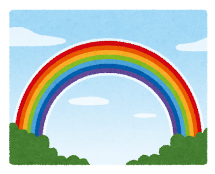 図1：虹の絵を白黒へ変換した例3：原稿送付先完成原稿はemailにてご提出ください．提出先は以下の通りです．rensei2019@leo.lets.chukyo-u.ac.jp参考文献[1] 連星系・変光星研究会2019webサイト　http://leo.lets.chukyo-u.ac.jp/rensei2019/[2] Rensei, K. & Henkoh, S., 2019, PASJ, 999, id. 12345講演形態招待講演一般公演ポスター講演ページ数上限8ページ4ページ4ページ